Список победителей муниципального этапа конкурса «Губернаторский кадровый резерв» на включение в кадровый резерв Администрации Ленинградской области и аппаратов мировых судей Ленинградской области для замещения типовой должности государственной гражданской службы Ленинградской области категории «Руководители» в 2022 году№Наименование муниципального района, городского округа Ленинградской областиНазвание номинациимуниципального этапа конкурсаФамилия, имя и отчество победителя муниципального этапаБокситогорский муниципальный районСовременное образованиеБлащук Алина СергеевнаБокситогорский муниципальный районСовременное образованиеКарнова Ольга СергеевнаБокситогорский муниципальный районЭкономика, труд, занятостьПрокофьева Ксения ИгоревнаБокситогорский муниципальный районЭкономика, труд, занятостьШадрунов Антон ВладимировичВолосовский муниципальный районСовременное образованиеЧванова Надежда ВасильевнаВолосовский муниципальный районСовременное образованиеАлександрова Анна АлександровнаВолосовский муниципальный районЭкономика, труд, занятостьНеровных Анастасия СергеевнаВолосовский муниципальный районЭкономика, труд, занятостьКобылинская Татьяна ЛеонидовнаВолосовский муниципальный районКомфортная городская среда, благоустройствоКочорова Серафима ИльиничнаВолховский муниципальный районПриродопользование, туризмСмирнов Сергей АлександровичВолховский муниципальный районСоциальная реформаКиселева Виктория АлексеевнаВолховский муниципальный районЭкономика, труд, занятостьСафонова Дарья АлександровнаВолховский муниципальный районЭкономика, труд, занятостьБархатов Павел ВладимировичВсеволожский муниципальный районКомфортная городская среда, благоустройствоМоисеенко Надежда НиколаевнаВсеволожский муниципальный районКомфортная городская среда, благоустройствоБушманова Ольга ВикторовнаВсеволожский муниципальный районПриродопользование, туризмАмосова Ольга АлександровнаВсеволожский муниципальный районСовременное образованиеПетров Федор МихайловичВсеволожский муниципальный районСоциальная реформаЗайцев Алексей ВладимировичВсеволожский муниципальный районСоциальная реформаРодионова Лидия ВикторовнаВсеволожский муниципальный районЭкономика, труд, занятостьТитов Андрей АлександровичВсеволожский муниципальный районЭкономика, труд, занятостьГорбунов Валерий ВалерьевичВыборгский районСовременное образованиеЗахарова Анастасия МихайловнаВыборгский районСоциальная реформаФелдбуш Елизавета ФёдоровнаВыборгский районЭкономика, труд, занятостьГромова Оксана ЕвгеньевнаВыборгский районЭкономика, труд, занятостьСачкова Елена АлександровнаВыборгский районЭкономика, труд, занятостьПугачёва Елена МихайловнаВыборгский районЭкономика, труд, занятостьРогачев Дмитрий ГеннадьевичГатчинский муниципальный районКомфортная городская среда, благоустройствоДолинова Светлана НиколаевнаГатчинский муниципальный районПриродопользование, туризмЖуравлева Кристина ЭдуардовнаГатчинский муниципальный районПриродопользование, туризмНабиева Анжела ЭлшадовнаГатчинский муниципальный районСовременное образованиеМакеева Светлана СергеевнаГатчинский муниципальный районСовременное образованиеПаращенко Роман НиколаевичГатчинский муниципальный районСоциальная реформаАносов Владислав ВикторовичГатчинский муниципальный районСоциальная реформаНикулина Дина ИгоревнаГатчинский муниципальный районЭкономика, труд, занятостьОрёл Александр АлександровичКингисеппский муниципальный районКомфортная городская среда, благоустройствоСкоропадский Александр СергеевичКингисеппский муниципальный районПриродопользование, туризмПеченегов Алексей Александрович Кингисеппский муниципальный районСовременное образованиеОрлова Ольга Алексеевна Кингисеппский муниципальный районСовременное образованиеНикифоров Николай Владимирович Кингисеппский муниципальный районСоциальная реформаШевцова Анна СергеевнаКингисеппский муниципальный районПриродопользование, туризмВасильева Дарья МихайловнаКиришский муниципальный районКомфортная городская среда, благоустройствоСафронова Екатерина ПетровнаКиришский муниципальный районПриродопользование, туризмБеккер Екатерина ВладимировнаКиришский муниципальный районПриродопользование, туризмЛяпкова Алиса АндреевнаКиришский муниципальный районПриродопользование, туризмКурчавый Антон АндреевичКиришский муниципальный районЭкономика, труд, занятостьСтерхова Альбина ВалентиновнаКировский муниципальный районКомфортная городская среда, благоустройствоНагула Евгений ВикторовичКировский муниципальный районКомфортная городская среда, благоустройствоРогов Павел АльбертовичКировский муниципальный районКомфортная городская среда, благоустройствоСтепанов Андрей ЮрьевичКировский муниципальный районПриродопользование, туризмКравчук Ирина ВячеславовнаКировский муниципальный районСовременное образованиеВолкова Марина АндреевнаКировский муниципальный районСовременное образованиеВолодина Валерия ДмитриевнаКировский муниципальный районСовременное образование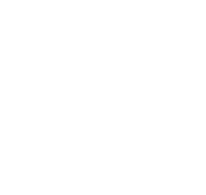 Дрозд Наталья ИгоревнаКировский муниципальный районСоциальная реформа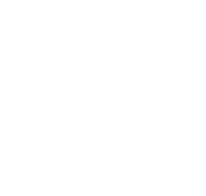 Андрианов Иван ВладимировичКировский муниципальный районСоциальная реформаПенкина Виктория ОлеговнаКировский муниципальный районСоциальная реформаЯковлева Мария АлександровнаКировский муниципальный районСоциальная реформаВласова Виктория ВитальевнаЛодейнопольский муниципальный районПриродопользование, туризмИванова Светлана ВладимировнаЛодейнопольский муниципальный районСовременное образованиеНиколаева Татьяна НиколаевнаЛодейнопольский муниципальный районСоциальная реформаБалиевич Евгений ВалерьевичЛомоносовский муниципальный районПриродопользование, туризмДроздов Дмитрий АлександровичЛомоносовский муниципальный районПриродопользование, туризмОкунева Наталья АлександровнаЛомоносовский муниципальный районСовременное образованиеОмельченко Алина СергеевнаЛомоносовский муниципальный районСоциальная реформаАюкова Дарья СергеевнаЛомоносовский муниципальный районСоциальная реформаСорокин Александр АлександровичЛомоносовский муниципальный районЭкономика, труд, занятостьГуков Александр АлександровичЛомоносовский муниципальный районЭкономика, труд, занятостьСамофал Сергей АлександровичЛужский муниципальный районПриродопользование, туризмЖолобов Дмитрий АлександровичЛужский муниципальный районСовременное образованиеРазумова Флореаль АлексеевнаЛужский муниципальный районСоциальная реформаБотикова Татьяна СергеевнаПодпрожский муниципальный районКомфортная городская среда, благоустройствоШеремет Ольга ГеннадьевнаПодпрожский муниципальный районПриродопользование, туризмДогадина Татьяна ВалентиновнаПодпрожский муниципальный районСоциальная реформаВильгельм Анастасия ЮрьевнаПриозерский муниципальный районКомфортная городская среда, благоустройствоАристова Ольга ГаруновнаПриозерский муниципальный районКомфортная городская среда, благоустройствоЛевин Алексей ВасильевичПриозерский муниципальный районПриродопользование, туризмПлотникова Юлия СергеевнаПриозерский муниципальный районСоциальная реформаВеселков Евгений АлександровичПриозерский муниципальный районЭкономика, труд, занятостьБекетов Дмитрий ФедоровичСланцевский муниципальный районКомфортная городская среда, благоустройствоФатеев Василий ВалерьевичСланцевский муниципальный районСовременное образованиеАндронова Татьяна ЛеонидовнаСланцевский муниципальный районСоциальная реформаБыкова Анастасия АлександровнаСланцевский муниципальный районЭкономика, труд, занятостьСоботюк Екатерина ВладимировнаСосновоборский городской округПриродопользование, туризмКим Мария АндреевнаСосновоборский городской округСовременное образованиеДуболазова Виктория ВладиславовнаСосновоборский городской округСоциальная реформаНегорева Татьяна МихайловнаСосновоборский городской округСоциальная реформаЛюбимова Вера СергеевнаТихвинский муниципальный районКомфортная городская среда, благоустройствоМельников Андрей НиколаевичТихвинский муниципальный районЭкономика, труд, занятостьАгалакова Светлана ИгоревнаТихвинский муниципальный районЭкономика, труд, занятостьПетров Игорь ВладимировичТихвинский муниципальный районЭкономика, труд, занятостьРоманов Дмитрий ГеннадьевичТихвинский муниципальный районПриродопользование, туризмАмосова Данна АнатольевнаТихвинский муниципальный районСовременное образованиеМосковкин Сергей НиколаевичТихвинский муниципальный районСоциальная реформаБыстров Антон АлександровичТихвинский муниципальный районСоциальная реформаБондарев Дмитрий НиколаевичТосненский районКомфортная городская среда, благоустройствоКавкаев Виталий ВалерьевичТосненский районКомфортная городская среда, благоустройствоФедичев Даниил ВадимовичТосненский районПриродопользование, туризмЯкубович Андрей НиколаевичТосненский районСоциальная реформаБагрова Елена МихайловнаТосненский районЭкономика, труд, занятостьКольцова Ирина ИгоревнаТосненский районЭкономика, труд, занятостьТульчинская Юлия Игоревна